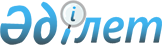 "2023-2025 жылдарға арналған аудандық бюджет туралы" Қордай аудандық мәслихатының 2022 жылғы 26 желтоқсандағы №33-3 шешіміне өзгерістер енгізу туралыЖамбыл облысы Қордай аудандық мәслихатының 2023 жылғы 2 қарашадағы № 11-6 шешімі
      Қордай аудандық мәслихаты ШЕШТІ:
      1. "2023-2025 жылдарға арналған аудандық бюджет туралы" Қордай аудандық мәслихатының 2022 жылғы 26 желтоқсандағы №33-3 шешіміне (Нормативтік құқықтық актілерді мемлекеттік тіркеу тізілімінде № 175995 болып тіркелген) келесідей өзгерістер енгізілсін:
      1 тармақ жаңа редакцияда жазылсын:
      "1. "2023-2025 жылдарға арналған аудандық бюджет тиісінше осы шешімнің 1, 2, 3 қосымшаларына сәйкес, оның ішінде 2023 жылға келесідей көлемдерде бекітілсін:
      1) кірістер – 14 857 886 мың теңге, оның ішінде:
      салықтық түсімдер – 4 540 230 мың теңге;
      салықтық емес түсімдер – 111 760 мың теңге;
      негізгі капиталды сатудан түсетін түсімдер – 202 916 мың теңге;
      трансферттер түсімі – 10 002 980 мың теңге;
      2) шығындар – 14 891 853 мың теңге;
      3) таза бюджеттік кредиттеу – 15 963 мың теңге, оның ішінде: бюджеттік кредиттер – 82 800 мың теңге;
      бюджеттік кредиттерді өтеу – 66 837 мың теңге;
      4) қаржы активтері мен операциялар бойынша сальдо – 15 621 мың теңге, оның ішінде:
      қаржы активтерін сатып алу – 15 621 мың теңге;
      мемлекеттік қаржы активтерін сатудан түсетін түсімдер – 0 мың теңге;
      5) бюджет тапшылығы (профициті) – -65 551 мың теңге;
      6) бюджет тапшылығын қаржыландыру (профицитін пайдалану) – 65 551 мың теңге, оның ішінде:
      қарыздар түсімі – 82 800 мың теңге; қарыздарды өтеу – 59 369 мың теңге;
      7) бюджет қаражатының пайдаланылатын қалдықтары – 42 120 мың теңге.".
      Аталған шешімнің 1 қосымшасы осы шешімнің қосымшасына сәйкес жаңа редакцияда жазылсын.
      2. Осы шешім 2023 жылдың 1 қантарынаң бастап қолданысқа енгізіледі. 2023 жылға арналған аудандық бюджет
					© 2012. Қазақстан Республикасы Әділет министрлігінің «Қазақстан Республикасының Заңнама және құқықтық ақпарат институты» ШЖҚ РМК
				
      Қордай аудандық 

      мәслихатының төрағасы 

Н. Садыков
Қордай аудандық мәслихатының 2023 жылғы 2 қарашадағы № 11-6 шешіміне 1 қосымшаҚордай аудандық мәслихатының 2022 жылғы 26 желтоқсандағы №33-3 шешіміне 1 қосымша
Санаты
Санаты
Санаты
Санаты
Сомасы (мың теңге)
Сыныбы
Сыныбы
Сыныбы
Сомасы (мың теңге)
Ішкі сыныбы
Ішкі сыныбы
Сомасы (мың теңге)
Атауы
1
2
3
4
5
1. КІРІСТЕР
14857886
1
САЛЫҚТЫҚ ТҮСІМДЕР
4540230
01
Табыс салығы
2087892
1
Корпоративтік табыс салығы
1093964
2
Жеке табыс салығы
993928
03
Әлеуметтік салық
774106
1
Әлеуметтік салық
774106
04
Меншікке салынатын салықтар
1295630
1
Мүлікке салынатын салықтар
1286604
3
Жер салығы
2033
4
Көлік салығы
6993
05
Тауарларға, жұмыстарға және қызметтерге салынатын ішкі салықтар
89217
2
Акциздер
53135
3
Табиғи және басқа да ресурстарды пайдаланғаны үшін түсетін түсімдер
17704
4
Кәсіпкерлік және кәсіби қызметті жүргізгені үшін алынатын алымдар
18378
07
Басқа да салықтар
2774
1
Басқа да салықтар
2774
08
Заңдық маңызы бар әрекеттерді жасағаны және (немесе) оған уәкілеттігі бар мемлекеттік органдар немесе лауазымды адамдар құжаттар бергені үшін алынатын міндетті төлемдер 
290611
1
Мемлекеттік баж
290611
2
САЛЫҚТЫҚ ЕМЕС ТҮСІМДЕР
111760
01
Мемлекеттік меншіктен түсетін кірістер
3342
1
Коммуналдық қызметтердің таза табысының бір бөлігінің түсімдері
91
5
Мемлекет меншігіндегі мүлікті жалға беруден түсетін кірістер 
3124
7
Мемлекеттік бюджеттен берілген кредиттер бойынша сыйақылар
68
9
Коммуналдық меншіктегі жер учаскелері бойынша сервитут үшін төлемақы
59
03
Мемлекеттік бюджеттен қаржыландырылатын мемлекеттік мекемелер ұйымдастыратын мемлекеттік сатып алудан түсетін түсімдер
609
1
Мемлекеттік мекемелер ұйымдастырған мемлекеттік сатып алудан түсетін түсімдер
609
04
Мемлекеттік бюджеттен қаржыландырылатын, сондай-ақ Қазақстан Республикасы Ұлттық Банкінің бюджетінен (шығыстар сметасынан) қамтылатын және қаржыландырылатын мемлекеттік мекемелер салатын айыппұлдар, өсімпұлдар, санкциялар, өндіріп алулар
3191
1
Мұнай секторы ұйымдарынан түсетін түсімдерді қоспағанда, мемлекеттік бюджеттен қаржыландырылатын, сондай-ақ Қазақстан Республикасы Ұлттық Банкінің бюджетінен (шығыстар сметасынан) қамтылатын және қаржыландырылатын мемлекеттік мекемелер салатын айыппұлдар, өсімпұлдар, санкциялар, өндіріп алулар
3191
06
Басқа да салықтық емес түсiмдер 
104618
1
Басқа да салықтық емес түсiмдер 
104618
3
НЕГІЗГІ КАПИТАЛДЫ САТУДАН ТҮСЕТІН ТҮСІМДЕР
202916
03
Жердi және материалдық емес активтердi сату
202916
1
Жерді сату
200503
2
Материалдық емес активтерді сату 
2413
4
ТРАНСФЕРТТЕРДІҢ ТҮСІМДЕРІ
10002980
01
Төмен тұрған мемлекеттік басқару органдарынан трансферттер
3996
3
Аудандық маңызы бар қалалардың, ауылдардың, кенттердің, ауылдық округтардың бюджеттерінен трансферттер
3996
02
Мемлекеттiк басқарудың жоғары тұрған органдарынан түсетiн трансферттер
9998984
2
Облыстық бюджеттен түсетiн трансферттер
9998984
Функционалдық топ
Функционалдық топ
Функционалдық топ
Функционалдық топ
Сомасы, мың теңге
Бюджеттік бағдарламалардың әкімшісі
Бюджеттік бағдарламалардың әкімшісі
Бюджеттік бағдарламалардың әкімшісі
Бюджеттік бағдарламалардың әкімшісі
Сомасы, мың теңге
Бағдарлама
Бағдарлама
Бағдарлама
Бағдарлама
Атауы
Атауы
Атауы
Атауы
1
1
1
2
3
2. ШЫҒЫНДАР
14891853
01
Жалпы сипаттағы мемлекеттiк қызметтер 
2871029
112
Аудан (облыстық маңызы бар қала) мәслихатының аппараты
49464
001
Аудан (облыстық маңызы бар қала) мәслихатының қызметін қамтамасыз ету жөніндегі қызметтер
48362
003
Мемлекеттік органның күрделі шығыстары
1102
122
Аудан (облыстық маңызы бар қала) әкімінің аппараты
380275
001
Аудан (облыстық маңызы бар қала) әкімінің қызметін қамтамасыз ету жөніндегі қызметтер
334330
003
Мемлекеттік органның күрделі шығыстары
45945
452
Ауданның (облыстық маңызы бар қаланың) қаржы бөлімі
556292
001
Ауданның (облыстық маңызы бар қаланың) бюджетін орындау және коммуналдық меншігін басқару саласындағы мемлекеттік саясатты іске асыру жөніндегі қызметтер
69236
003
Салық салу мақсатында мүлікті бағалауды жүргізу
3382
010
Жекешелендіру, коммуналдық меншікті басқару, жекешелендіруден кейінгі қызмет және осыған байланысты дауларды реттеу
35505
018
Мемлекеттік органның күрделі шығыстары
8169
028
Коммуналдық меншікке мүлікті сатып алу
440000
453
Ауданның (облыстық маңызы бар қаланың) экономика және бюджеттік жоспарлау бөлімі
57187
001
Экономикалық саясатты, мемлекеттік жоспарлау жүйесін қалыптастыру және дамыту саласындағы мемлекеттік саясатты іске асыру жөніндегі қызметтер
55209
004
Мемлекеттік органның күрделі шығыстары
1978
458
Ауданның (облыстық маңызы бар қаланың) тұрғын үй-коммуналдық шаруашылығы, жолаушылар көлігі және автомобиль жолдары бөлімі
1791066
001
Жергілікті деңгейде тұрғын үй-коммуналдық шаруашылығы, жолаушылар көлігі және автомобиль жолдары саласындағы мемлекеттік саясатты іске асыру жөніндегі қызметтер
46458
013
Мемлекеттік органның күрделі шығыстары
9960
067
Ведомстволық бағыныстағы мемлекеттік мекемелер мен ұйымдардың күрделі шығыстары
324986
113
Төменгі тұрған бюджеттерге берілетін нысаналы ағымдағы трансферттер
1409662
494
Ауданның (облыстық маңызы бар қаланың) кәсіпкерлік және өнеркәсіп бөлімі
36745
001
Жергілікті деңгейде кәсіпкерлікті және өнеркәсіпті дамыту саласындағы мемлекеттік саясатты іске асыру жөніндегі қызметтер
28036
003
Мемлекеттік органның күрделі шығыстары
8709
02
Қорғаныс
28013
122
Аудан (облыстық маңызы бар қала) әкімінің аппараты
6103
005
Жалпыға бірдей әскери міндетті атқару шеңберіндегі іс-шаралар
6103
122
Аудан (облыстық маңызы бар қала) әкімінің аппараты
21910
007
Аудандық (қалалық) ауқымдағы дала өрттерінің, сондай-ақ мемлекеттік өртке қарсы қызмет органдары құрылмаған елдi мекендерде өрттердің алдын алу және оларды сөндіру жөніндегі іс-шаралар
21910
03
Қоғамдық тәртіп, қауіпсіздік, құқықтық, сот, қылмыстық-атқару қызметі
104351
458
Ауданның (облыстық маңызы бар қаланың) тұрғын үй-коммуналдық шаруашылығы, жолаушылар көлігі және автомобиль жолдары бөлімі
104351
021
Елдi мекендерде жол қозғалысы қауiпсiздiгін қамтамасыз ету
104351
06
Әлеуметтiк көмек және әлеуметтiк қамсыздандыру
1655435
451
Ауданның (облыстық маңызы бар қаланың) жұмыспен қамту және әлеуметтік бағдарламалар бөлімі
322254
005
Мемлекеттік атаулы әлеуметтік көмек
322254
451
Ауданның (облыстық маңызы бар қаланың) жұмыспен қамту және әлеуметтік бағдарламалар бөлімі
1046465
002
Жұмыспен қамту бағдарламасы
567859
004
Ауылдық жерлерде тұратын денсаулық сақтау, білім беру, әлеуметтік қамтамасыз ету, мәдениет, спорт және ветеринар мамандарына отын сатып алуға Қазақстан Республикасының заңнамасына сәйкес әлеуметтік көмек көрсету
88303
006
Тұрғын үйге көмек көрсету
798
007
Жергілікті өкілетті органдардың шешімі бойынша мұқтаж азаматтардың жекелеген топтарына әлеуметтік көмек
88716
010
Үйден тәрбиеленіп оқытылатын мүгедектігі бар балаларды материалдық қамтамасыз ету
10047
014
Мұқтаж азаматтарға үйде әлеуметтік көмек көрсету
163015
017
Оңалтудың жеке бағдарламасына сәйкес мұқтаж мүгедектігі бар адамдарды протездік-ортопедиялық көмек, сурдотехникалық құралдар, тифлотехникалық құралдар, санаторий-курорттық емделу, мiндеттi гигиеналық құралдармен қамтамасыз ету, арнаулы жүрiп-тұру құралдары, жеке көмекшінің және есту бойынша мүгедектігі бар адамдарға қолмен көрсететiн тіл маманының қызметтері мен қамтамасыз ету
45266
023
Жұмыспен қамту орталықтарының қызметін қамтамасыз ету
82461
451
Ауданның (облыстық маңызы бар қаланың) жұмыспен қамту және әлеуметтік бағдарламалар бөлімі
286716
001
Жергілікті деңгейде халық үшін әлеуметтік бағдарламаларды жұмыспен қамтуды қамтамасыз етуді іске асыру саласындағы мемлекеттік саясатты іске асыру жөніндегі қызметтер
61899
011
Жәрдемақыларды және басқа да әлеуметтік төлемдерді есептеу, төлеу мен жеткізу бойынша қызметтерге ақы төлеу
1252
021
Мемлекеттік органның күрделі шығыстары
1525
067
Ведомстволық бағыныстағы мемлекеттік мекемелер мен ұйымдардың күрделі шығыстары
321
050
Қазақстан Республикасында мүгедектігі бар адамдардың құқықтарын қамтамасыз етуге және өмір сүру сапасын жақсарту
209038
054
Үкіметтік емес ұйымдарда мемлекеттік әлеуметтік тапсырысты орналастыру
1000
113
Төменгі тұрған бюджеттерге берілетін нысаналы ағымдағы трансферттер
11681
07
Тұрғын үй-коммуналдық шаруашылық
3853348
466
Ауданның (облыстық маңызы бар қаланың) сәулет, қала құрылысы және құрылыс бөлімі 
1375018
003
Коммуналдық тұрғын үй қорының тұрғын үйін жобалау және (немесе) салу, реконструкциялау
1
004
Инженерлік-коммуникациялық инфрақұрылымды жобалау, дамыту және (немесе) жайластыру
608805
098
Коммуналдық тұрғын үй қорының тұрғын үйлерін сатып алу
766212
458
Ауданның (облыстық маңызы бар қаланың) тұрғын үй-коммуналдық шаруашылығы, жолаушылар көлігі және автомобиль жолдары бөлімі
2323155
027
Ауданның (облыстық маңызы бар қаланың) коммуналдық меншігіндегі газ жүйелерін қолдануды ұйымдастыру
48235
058
Елді мекендердегі сумен жабдықтау және су бұру жүйелерін дамыту
2274920
466
Ауданның (облыстық маңызы бар қаланың) сәулет, қала құрылысы және құрылыс бөлімі 
153281
058
Елді мекендердегі сумен жабдықтау және су бұру жүйелерін дамыту
153281
458
Ауданның (облыстық маңызы бар қаланың) тұрғын үй-коммуналдық шаруашылығы, жолаушылар көлігі және автомобиль жолдары бөлімі
1894
016
Елдi мекендердiң санитариясын қамтамасыз ету
614
018
Елдi мекендердi абаттандыру және көгалдандыру
1280
08
Мәдениет, спорт, туризм және ақпараттық кеңістiк
1393468
455
Ауданның (облыстық маңызы бар қаланың) мәдениет және тілдерді дамыту бөлімі
611503
003
Мәдени-демалыс жұмысын қолдау
611503
466
Ауданның (облыстық маңызы бар қаланың) сәулет, қала құрылысы және құрылыс бөлімі
14214
011
Мәдениет объектілерін дамыту
14214
465
Ауданның (облыстық маңызы бар қаланың) дене шынықтыру және спорт бөлімі
274812
001
Жергілікті деңгейде дене шынықтыру және спорт саласындағы мемлекеттік саясатты іске асыру жөніндегі қызметтер
21639
005
Ұлттық және бұқаралық спорт түрлерін дамыту
236318
007
Әртүрлi спорт түрлерi бойынша аудан (облыстық маңызы бар қала) құрама командаларының мүшелерiн дайындау және олардың облыстық спорт жарыстарына қатысуы
10800
032
Ведомстволық бағыныстағы мемлекеттік мекемелер мен ұйымдардың күрделі шығыстары
6055
466
Ауданның (облыстық маңызы бар қаланың) сәулет, қала құрылысы және құрылыс бөлімі
14000
008
Cпорт объектілерін дамыту
14000
455
Ауданның (облыстық маңызы бар қаланың) мәдениет және тілдерді дамыту бөлімі
178182
006
Аудандық (қалалық) кiтапханалардың жұмыс iстеуi
138856
007
Мемлекеттік тілді және Қазақстан халқының басқа да тілдерін дамыту
39326
456
Ауданның (облыстық маңызы бар қаланың) ішкі саясат бөлімі
51477
002
Мемлекеттік ақпараттық саясат жүргізу жөніндегі қызметтер
51477
455
Ауданның (облыстық маңызы бар қаланың) мәдениет және тілдерді дамыту бөлімі
113829
001
Жергілікті деңгейде тілдерді және мәдениетті дамыту саласындағы мемлекеттік саясатты іске асыру жөніндегі қызметтер
22445
010
Мемлекеттік органның күрделі шығыстары
1976
032
Ведомстволық бағыныстағы мемлекеттік мекемелер мен ұйымдардың күрделі шығыстары
89408
456
Ауданның (облыстық маңызы бар қаланың) ішкі саясат бөлімі
135451
001
Жергілікті деңгейде ақпарат, мемлекеттілікті нығайту және азаматтардың әлеуметтік сенімділігін қалыптастыру саласында мемлекеттік саясатты іске асыру жөніндегі қызметтер
35004
003
Жастар саясаты саласында іс-шараларды іске асыру
100407
9
Отын-энергетика кешенi және жер қойнауын пайдалану
1326548
458
Ауданның (облыстық маңызы бар қаланың) тұрғын үй-коммуналдық шаруашылығы, жолаушылар көлігі және автомобиль жолдары бөлімі
1326548
036
Газ тасымалдау жүйесін дамыту
1326548
10
Ауыл, су, орман, балық шаруашылығы, ерекше қорғалатын табиғи аумақтар, қоршаған ортаны және жануарлар дүниесін қорғау, жер қатынастары
457979
462
Ауданның (облыстық маңызы бар қаланың) ауыл шаруашылығы бөлімі
63318
001
Жергілікті деңгейде ауыл шаруашылығы саласындағы мемлекеттік саясатты іске асыру жөніндегі қызметтер
60165
006
Мемлекеттік органның күрделі шығыстары
3153
466
Ауданның (облыстық маңызы бар қаланың) сәулет, қала құрылысы және құрылыс бөлімі
295877
010
Ауыл шаруашылығы объектілерін дамыту
295877
453
Ауданның (облыстық маңызы бар қаланың) экономика және бюджеттік жоспарлау бөлімі
50655
099
Мамандарға әлеуметтік қолдау көрсету жөніндегі шараларды іске асыру
50655
463
Ауданның (облыстық маңызы бар қаланың) жер қатынастары бөлімі
48129
001
Аудан (облыстық маңызы бар қала) аумағында жер қатынастарын реттеу саласындағы мемлекеттік саясатты іске асыру жөніндегі қызметтер
35800
003
Елдi мекендердi жер-шаруашылық орналастыру
2730
007
Мемлекеттік органның күрделі шығыстары
9599
11
Өнеркәсіп, сәулет, қала құрылысы және құрылыс қызметі
384873
466
Ауданның (облыстық маңызы бар қаланың) сәулет, қала құрылысы және құрылыс бөлімі
384873
001
Құрылыс, облыс қалаларының, аудандарының және елді мекендерінің сәулеттік бейнесін жақсарту саласындағы мемлекеттік саясатты іске асыру және ауданның (облыстық маңызы бар қаланың) аумағында оңтайла және тиімді қала құрылыстық игеруді қамтамасыз ету жөніндегі қызметтер
246618
013
Аудан аумағында қала құрысын дамытудың кешенді схемаларын, аудандық облыстық маңызы бар қаланың, кенттердің және өзгеде ауылдық елді мекендердің бас жоспарын әзірлеу
112195
015
Мемлекеттік органның күрделі шығыстары
26060
12
Көлiк және коммуникация
638666
458
Ауданның (облыстық маңызы бар қаланың) тұрғын үй-коммуналдық шаруашылығы, жолаушылар көлігі және автомобиль жолдары бөлімі
638666
022
Көлік инфрақұрылымын дамыту
51958
023
Автомобиль жолдарының жұмыс істеуін қамтамасыз ету
289000
045
Аудандық маңызы бар автомобиль жолдарын және елді-мекендердің көшелерін күрделі және орташа жөндеу
297708
13
Басқалар
460646
452
Ауданның (облыстық маңызы бар қаланың) қаржы бөлімі
54915
012
Ауданның (облыстық маңызы бар қаланың) жергілікті атқарушы органының резерві 
54915
466
Ауданның (облыстық маңызы бар қаланың) сәулет, қала құрылысы және құрылыс бөлімі
405731
079
"Ауыл-Ел бесігі" жобасы шеңберінде ауылдық елді мекендердегі әлеуметтік және инженерлік инфрақұрылымдарды дамыту
405731
14
Борышқа қызмет көрсету
68
452
Ауданның (облыстық маңызы бар қаланың) қаржы бөлім
68
013
Жергілікті атқарушы органдардың облыстық бюджеттен қарыздар бойынша сыйақылар мен өзге де төлемдерді төлеу бойынша борышына қызмет көрсету
68
15
Трансферттер
1717429
452
Ауданның (облыстық маңызы бар қаланың) қаржы бөлімі
1717429
006
Нысаналы пайдаланылмаған (толық пайдаланылмаған) трансферттерді қайтару
91
024
Заңнаманы өзгертуге байланысты жоғары тұрған бюджеттің шығындарын өтеуге төменгі тұрған бюджеттен ағымдағы нысаналы трансферттер
823257
038
Субвенциялар 
681613
054
Қазақстан Республикасының Ұлттық қорынан берілетін нысаналы трансферт есебінен республикалық бюджеттен бөлінген пайдаланылмаған (түгел пайдаланылмаған) нысаналы трансферттердің сомасын қайтару
212468
3. ТАЗА БЮДЖЕТТІК КРЕДИТТЕУ
15963
Бюджеттік кредиттер
82800
10
Ауыл, су, орман, балық шаруашылығы, ерекше қорғалатын табиғи аумақтар, қоршаған ортаны және жануарлар дүниесін қорғау, жер қатынастары
82800
453
Ауданның (облыстық маңызы бар қаланың) экономика және бюджеттік жоспарлау бөлімі
82800
006
Мамандарды әлеуметтік қолдау шараларын іске асыру үшін бюджеттік кредиттер
82800
Санаты
Санаты
Санаты
Атауы
Сомасы, мың теңге
Сыныбы
Сыныбы
Сыныбы
Сомасы, мың теңге
Ішкі сыныбы
Ішкі сыныбы
Ішкі сыныбы
Ішкі сыныбы
1
1
1
2
3
5
Бюджеттік кредиттерді өтеу
66837
01
Бюджеттік кредиттерді өтеу
66837
1
Мемлекеттік бюджеттен берілген бюджеттік кредиттерді өтеу
66837
Функционалдық топ
Функционалдық топ
Функционалдық топ
Функционалдық топ
Сомасы, мың теңге
Бюджеттік бағдарламалардың әкімшісі
Бюджеттік бағдарламалардың әкімшісі
Бюджеттік бағдарламалардың әкімшісі
Бюджеттік бағдарламалардың әкімшісі
Сомасы, мың теңге
Бағдарлама
Бағдарлама
Бағдарлама
Бағдарлама
Сомасы, мың теңге
Атауы
Атауы
Атауы
Атауы
Сомасы, мың теңге
1
1
1
2
3
4. ҚАРЖЫ АКТИВТЕРІМЕН ОПЕРАЦИЯЛАР БОЙЫНША САЛЬДО
15621
Қаржы активтерін сатып алу
15621
13
Басқалар
15621
458
Ауданның (облыстық маңызы бар қаланың) тұрғын үй-коммуналдық шаруашылығы, жолаушылар көлігі және автомобиль жолдары бөлімі
15621
065
Заңды тұлғалардың жарғылық капиталын қалыптастыру немесе ұлғайту
15621
Функционалдық топ
Функционалдық топ
Функционалдық топ
Функционалдық топ
Сомасы, мың теңге
Бюджеттік бағдарламалардың әкімшісі
Бюджеттік бағдарламалардың әкімшісі
Бюджеттік бағдарламалардың әкімшісі
Бюджеттік бағдарламалардың әкімшісі
Сомасы, мың теңге
Бағдарлама
Бағдарлама
Бағдарлама
Бағдарлама
Сомасы, мың теңге
Атауы
Атауы
Атауы
Атауы
1
1
1
2
3
5. БЮДЖЕТ ТАПШЫЛЫҒЫ (ПРОФИЦИТІ)
-65551
6. БЮДЖЕТ ТАПШЫЛЫҒЫН ҚАРЖЫЛАНДЫРУ (ПРОФИЦИТІН ПАЙДАЛАНУ)
65551
Санаты
Сыныбы
Санаты
Сыныбы
Санаты
Сыныбы
Атауы
Сомасы, мың теңге
Ішкі сыныбы
Ішкі сыныбы
Ішкі сыныбы
Ішкі сыныбы
Сомасы, мың теңге
1
1
1
2
3
7
Қарыздар түсімі
82800
01
Мемлекеттік ішкі қарыздар
82800
2
Қарыз алу келісім-шарттары
82800
Функционалдық топ
Бюджеттік бағдарламалардың әкімшісі
Бағдарлама
Атауы
Функционалдық топ
Бюджеттік бағдарламалардың әкімшісі
Бағдарлама
Атауы
Функционалдық топ
Бюджеттік бағдарламалардың әкімшісі
Бағдарлама
Атауы
Функционалдық топ
Бюджеттік бағдарламалардың әкімшісі
Бағдарлама
Атауы
Сомасы, мың теңге
1
1
1
2
3
16
Қарыздарды өтеу
59369
452
Ауданның (облыстық маңызы бар қаланың) қаржы бөлімі
59369
008
Жергілікті атқарушы органның жоғары тұрған бюджет алдындағы борышын өтеу
59369
08
Бюджет қаражатының пайдаланылатын қалдықтары
42120